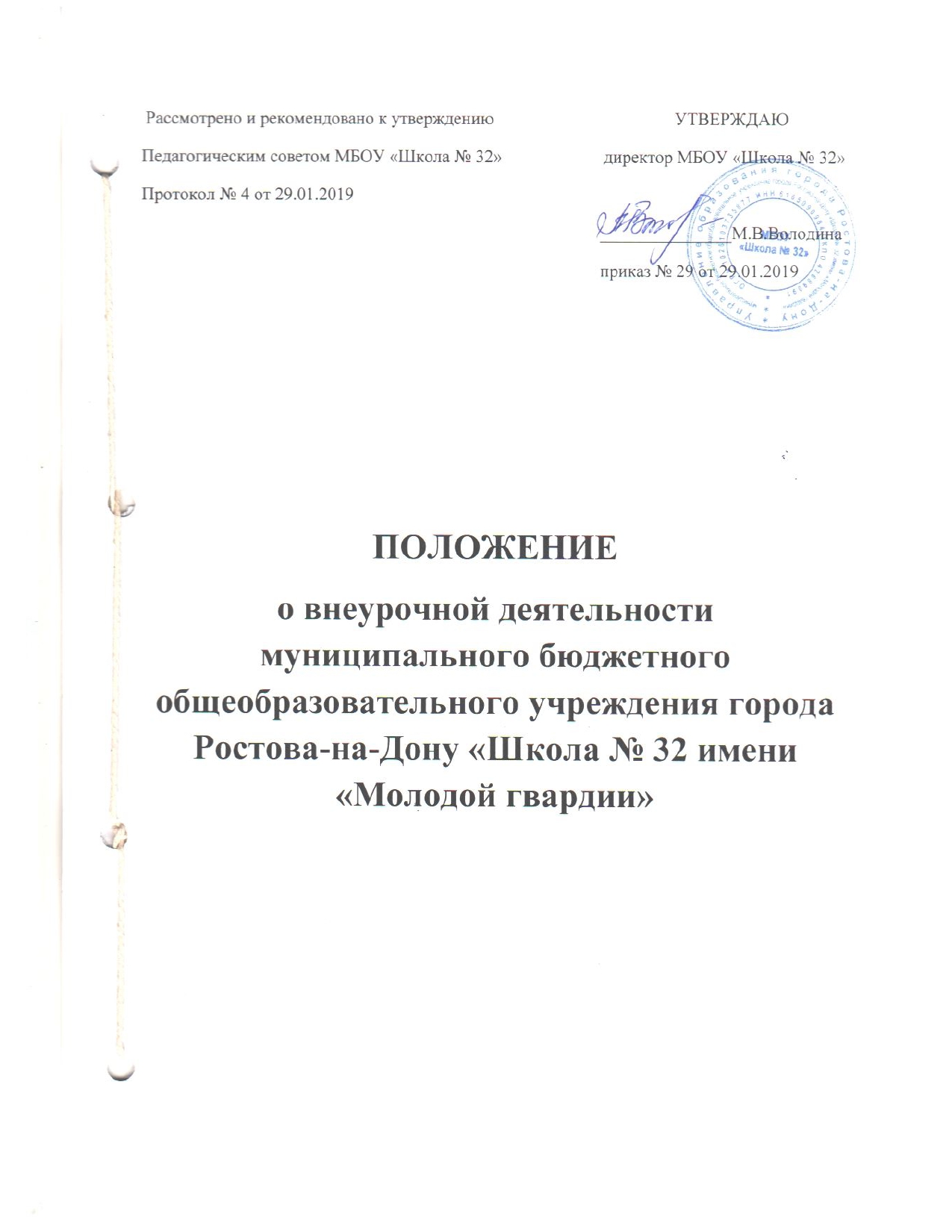 Общие положения. 1.1. Настоящее Положение о внеурочной деятельности  (далее – Положение) муниципального бюджетного общеобразовательного учреждения города Ростова-на-Дону «Школа № 32 имени «Молодой гвардии» (далее – МБОУ «Школа № 32) разработано в соответствии с:  - Федеральным законом РФ от 29 декабря 2012 г. N 273-ФЗ «Об образовании в Российской Федерации» (в действующей редакции);  - приказом Министерства образования и науки РФ от 06 октября 2009 г. № 373 «Об утверждении и введении в действие федерального государственного образовательного стандарта начального общего образования» (с изменениями и дополнениями);  - приказом Министерства образования и науки РФ от 17 декабря 2010 г. №1897 «Об утверждении и введении в действие федерального государственного образовательного стандарта основного общего образования» (с изменениями и дополнениями);  - СанПиН 2.4.2.2821-10 «Санитарно-эпидемиологические требования к условиям и организации обучения в общеобразовательных учреждениях» (утверждены постановлением Главного государственного санитарного врача Российской Федерации от 29 декабря 2010 г. № 189). 1.2. Данное Положение регламентирует порядок нормирования, учета, организации внеурочной деятельности, а также определяет ее формы и виды. 1.3. Внеурочная деятельность обучающихся – специально организованная деятельность обучающихся в классах, реализующих ФГОС НОО и ООО, представляющая собой неотъемлемую часть образовательной деятельности , отличная от урочной системы обучения. 1.4. Внеурочная деятельность – часть учебного плана ФГОС НОО и ООО. Время, отведенное на внеурочную деятельность, не учитывается при определении максимально допустимой недельной нагрузки обучающихся, но учитывается при определении объема финансирования, направляемого на реализацию ООП. МБОУ «Школа № 32»  самостоятельно разрабатывает и утверждает план внеурочной деятельности. План внеурочной деятельности МБОУ «Школа № 32»  определяет состав и структуру направлений, формы организации, объем внеурочной деятельности обучающихся НОО и ООО. 1.5. Общие подходы к организации внеурочной деятельности определяются в пояснительной записке основной образовательной программы. План внеурочной деятельности включается отдельным разделом в основную образовательную программу. 1.6. При организации внеурочной деятельности обучающихся МБОУ «Школа № 32» могут использоваться возможности учреждений дополнительного образования, культуры, спорта на основе заключения договоров о сотрудничестве.2. Цель и задачи внеурочной деятельности. Цель: создание условий для проявления и развития обучающимися своих интересов на основе свободного выбора, постижения духовно-нравственных ценностей и культурных традиций. Задачи: - выявлять интересы, склонности, способности, возможности обучающихся к различным видам деятельности; - создавать условия для индивидуального развития обучающегося в избранной сфере внеурочной деятельности; - способствовать достижению результатов освоения основной образовательной программы начального общего и основного общего образования. 3. Направления, формы и виды организации внеурочной деятельности. 3.1.Направления и виды внеурочной деятельности определяются в соответствии с Основной образовательной программой начального общего образования и Основной образовательной программой основного общего образования МБОУ «Школа № 32». Внеурочная деятельность организуется по следующим направлениям развития личности: - спортивно-оздоровительное; - духовно-нравственное; - общекультурное; - общеинтеллектуальное; - социальное. Проектная деятельность является составляющей любого направления. 3.2. Виды внеурочной деятельности: - игровая; - познавательная; - проблемно-ценностное общение; - досугово-развлекательная деятельность (досуговое общение); - художественное творчество; - социальное творчество (социальная преобразующая добровольческая деятельность); трудовая (производственная) деятельность; - спортивно-оздоровительная деятельность. 3.3. Содержание занятий, предусмотренных в рамках внеурочной деятельности, формируется с учетом пожеланий обучающихся и их родителей (законных представителей)  и реализуется посредством различных форм. Формы организации внеурочной деятельности: экскурсии, факультативы, кружки, секции, олимпиады, соревнования, проекты, общественно-полезные практики, библиотечные вечера, конкурсы, викторины, познавательные игры и др.4. Порядок организации внеурочной деятельности. 4.1. Распределение времени на внеурочную деятельность по годам обучения определяется МБОУ «Школа № 32». Количество часов, отводимое на внеурочную деятельность в определенном классе,  школа  определяет самостоятельно,  исходя из имеющихся ресурсов и за счет интеграции ресурсов  ОУ и учреждений дополнительного образования детей в объеме до 10 часов. В начальной школе оптимальный объем программы внеурочной деятельности составляет 33 – 66 часов в 1 классе, 34-68 часов во 2-4 классах, 34-68 часов в 5-9 классах.4.2.Рабочие программы внеурочной деятельности разрабатываются педагогами и утверждаются МБОУ «Школа № 32» самостоятельно решением педагогического совета. Вышеперечисленные программы могут быть авторскими и модифицированными. 4.3. Структура рабочей программы курса внеурочной деятельности: - титульный лист; - введение; - результаты освоения курса; - содержание курса с указанием форм организации и видов деятельности; - тематическое планирование;- календарно-тематическое планирование. 4.4. Для проведения занятий по внеурочной деятельности допускается комплектование групп как из обучающихся одного класса, так и сборные (учащиеся разных классов). 4.5. Расписание занятий внеурочной деятельности составляется с учетом наиболее благоприятного режима труда и отдыха обучающихся, утверждается директором МБОУ «Школа № 32». 4.6. Продолжительность занятий внеурочной деятельности 40-45 минут. 4.7. Проведение занятий (темы занятий) и учет посещения их учащимися фиксируется в отдельном журнале. 4.8. К педагогическим и иным работникам, организующим внеурочную деятельность обучающихся, предъявляются требования, соответствующие квалификационным характеристикам по должности.5. Управление внеурочной деятельностью. 5.1.Общее руководство внеурочной деятельностью с обучающимися в МБОУ «Школа № 32»  осуществляет заместитель директора  по УВР. 5.2. Координирующую роль выполняет классный руководитель, который в соответствии со своими функциями и задачами: - взаимодействует с педагогическими работниками, а также учебно-вспомогательным персоналом; - организует в классе образовательную деятельность, оптимальную для развития положительного потенциала личности обучающегося в рамках деятельности общешкольного коллектива; - организует систему отношений обучающегося через разнообразные формы воспитывающей деятельности коллектива класса, в том числе, через органы самоуправления; - организует социально значимую, творческую деятельность обучающихся. 5.3. Внеаудиторная работа осуществляется в соответствии с расписанием, утвержденным директором школы. 6. Учет внеурочных достижений обучающихся. 6.1. Основной формой учета внеурочных достижений обучающихся является портфолио.6.2. Основными задачами составления портфолио являются: - систематизация результатов различных видов внеурочной деятельности обучающихся, включая научную, творческую, спортивную и другую деятельность; - создание условий для индивидуализации оценки деятельности каждого обучающегося. 7. Результаты и эффекты внеурочной деятельности. Воспитательные результаты внеурочной деятельности обучающихся распределяются по трем уровням: Первый уровень – приобретение обучающимися социальных знаний, первичного понимания социальной реальности и повседневной жизни; для достижения данного уровня особое значение имеет взаимодействие ученика с учителем; Второй уровень - получение обучающимися опыта переживания и позитивного отношения к базовым ценностям общества, ценностного отношения к социальной реальности в целом; для достижения данного уровня особое значение имеет взаимодействие обучающихся между собой на уровне класса. Третий уровень – получение обучающимися опыта самостоятельного общественного действия; для достижения данного уровня значение имеет взаимодействие обучающегося с социальными субъектами за пределами Учреждения.